Январь 2022г.Тема: «Использование методов межполушарного взаимодействия в работе с детьми ТНР».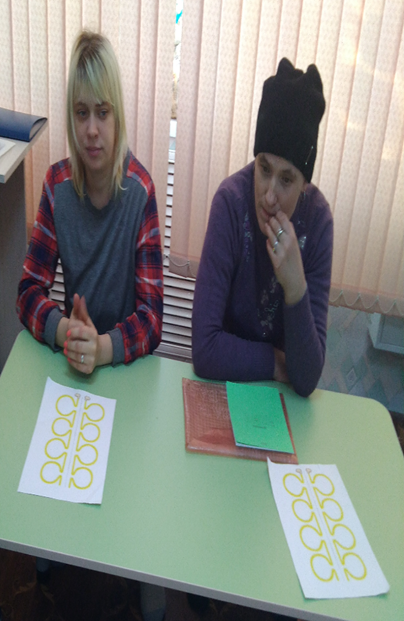 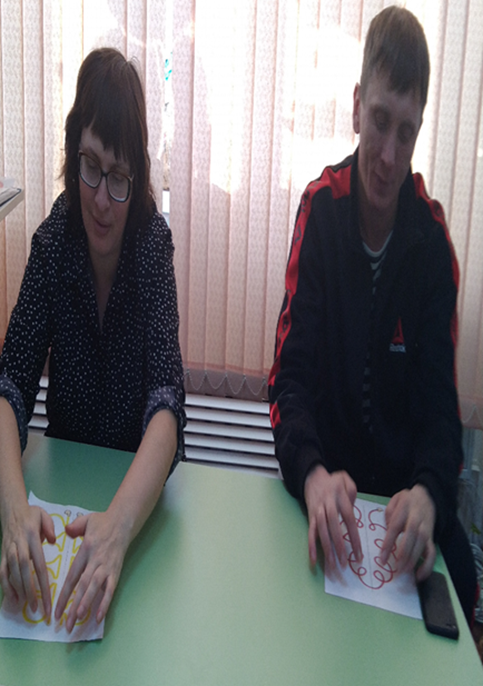 